ΕΛΛΗΝΙΚΗ ΔΗΜΟΚΡΑΤΙΑ           ΝΟΜΟΣ ΡΟΔΟΠΗΣ                                      Κομοτηνή, 16 Ιανουαρίου 2024 ΔΗΜΟΣ ΚΟΜΟΤΗΝΗΣΔιεύθυνση: Πλ. Γ.Βιζυηνού 1ΚΟΜΟΤΗΝΗ, 69133Τηλ. 2531352419  Fax: 2531352490Ε-mail: grtypoukomotinis@gmail.comΔελτίο ΤύπουΥπεγράφη η σύμβαση του έργου «Ανάπλαση οδού Κανάρη και πέριξ οδών στον ιστορικό τόπο του εμπορικού κέντρου της Κομοτηνής»Υπεγράφη σήμερα το πρωί στο γραφείο του Δημάρχου Κομοτηνής  η σύμβαση του έργου «Ανάπλαση οδού Κανάρη και πέριξ οδών στον ιστορικό τόπο του εμπορικού κέντρου της Κομοτηνής», από τον Δήμαρχο Κομοτηνής, Ιωάννη Γκαράνη και τον ανάδοχο, Δημήτρη Παπαδήμο,  παρουσία του Αντιδημάρχου Έργων, Προγραμματισμού, Πολεοδομίας και Χωροταξικού Σχεδιασμού, Δημήτρη Καρασταύρου και της Προϊσταμένης της Διεύθυνσης Τεχνικών Υπηρεσιών, Δέσποινας Πάσσου. Το έργο έχει προϋπολογισμό 1.500.000 ευρώ, συμπεριλαμβανομένου Φ.Π.Α. 24% και φορέα υλοποίησης τον Δήμο Κομοτηνής. Χρηματοδοτείται από το πρόγραμμα «Άλλες στρατηγικές παρεμβάσεις» που είναι ενταγμένο στον πυλώνα 1 της Πράσινης Μετάβασης στο Εθνικό Σχέδιο Ανάκαμψης και Ανθεκτικότητας, Άξονα 1.2.Η συνολική προθεσμία εκτέλεσης του έργου ορίζεται σε δώδεκα μήνες, από την ημέρα υπογραφής της σύμβασης.Με το συγκεκριμένο έργο θα πραγματοποιηθεί η ανάπλαση της οδού Κανάρη και πέριξ οδών στον ιστορικό τόπο του εμπορικού κέντρου της Κομοτηνής.Η ανάπλαση συμπεριλαμβάνει την αναβάθμιση των εμπορικών δρόμων με την διαπλάτυνση των πεζοδρομίων στο μέγιστο εφικτό και τη διατήρηση του οδοστρώματος σε ελάχιστο πλάτος 3.50 μέτρα (στην οδό Κανάρη) με κάποιες οριοθετημένες θέσεις στάθμευσης και θέσεις φορτοεκφόρτωσης. Επίσης η ανάπλαση συμπεριλαμβάνει την διατήρηση του γρανιτικού παραδοσιακού λιθόστρωτου στην περιοχή του οδοστρώματος και την αντικατάσταση των λευκών πλακών πεζοδρομίων με κυβόλιθο Καβάλας, κεραμικό κυβόλιθο, μάρμαρο, ενώ η οδός Κανάρη θα μετατραπεί σε δρόμο ήπιας κυκλοφορίας. Στο τμήμα της οδού Βασιλέως Παύλου, Μπακάλμπαση, Κρητών, Ανδρούτσου, Κιλκίς και των μικρών πεζόδρομων πίσω από την Ερμού, η ανάπλαση αφορά την αντικατάσταση των υλικών επιστρώσεων πεζοδρομίου με κυβόλιθο Καβάλας και των μπετονένιων κρασπεδορείθρων με μαρμάρινα καθώς και την επανατοποθέτηση του οδοστρώματος με τον υφιστάμενο παραδοσιακό γρανιτικό κυβόλιθο. Οι διαστάσεις των πεζοδρομίων θα διαπλατυνθούν τουλάχιστον στο 1.50 μέτρο από την οικοδομική γραμμή όπου αυτό είναι εφικτό, ώστε να επιτραπεί η πρόσβαση σε ΑΜΕΑ, όδευση τυφλών κλπ.Η οδός Κανάρη είναι ιδιαίτερα γνωστή και στους τουρίστες καθώς φιλοξενεί αρκετά εργαστήρια σιδήρου, εμπορικά καταστήματα, καταστήματα υγειονομικού ενδιαφέροντος καθώς και το Γενί Τζαμί.Ο Δήμαρχος Κομοτηνής, Ιωάννης Γκαράνης δήλωσε: «Η Οδός Κανάρη και η γύρω περιοχή είναι σημεία αναφοράς του πολιτιστικού πυρήνα του ιστορικού τόπου μας, της Κομοτηνής. Το συγκεκριμένο έργο έρχεται να βελτιώσει την καθημερινότητα των επαγγελματιών που δραστηριοποιούνται για πολλά χρόνια στην περιοχή και ταυτόχρονα να διαμορφώσει μια όμορφη εικόνα για τους κατοίκους αλλά και τους επισκέπτες, οι οποίοι έρχονται ν’ ανακαλύψουν τις παραδοσιακές γωνιές της πόλης μας. Συνεχίζουμε την αισθητική αναβάθμιση της πρωτεύουσας του Δήμου Κομοτηνής με σεβασμό στην παράδοση αλλά και με τη δημιουργία συνθηκών προσβασιμότητας για άτομα με αναπηρία, κάνοντας την πόλη λειτουργική. Ο πολιτιστικός πλούτος της περιοχής μας αναδεικνύεται βήμα- βήμα όπως αξίζει στην ιστορία και τους ανθρώπους της». 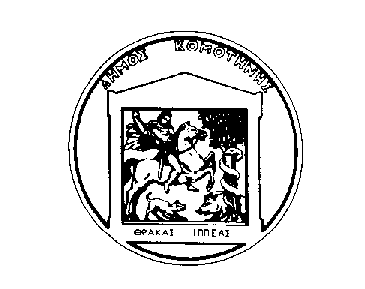 